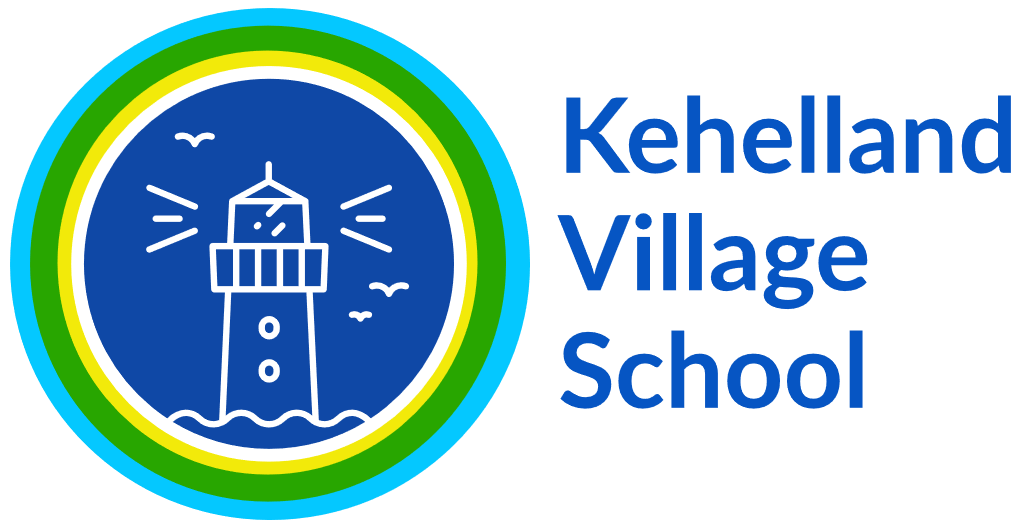 Subject Rolling Programme - ScienceAutumnSpringSummerEYFSOverarching themes: Toys past and present/Mining , Farming and Fishing/ Creepy Crawlies/MexicoActivities: Pirates- Treasure huntThe Gruffalo- Animal homesArt using natural materials. Leaf rubbings, collage and prints. Stick Man – Making stick characters. Percy the Park keeper – tidying the environment. Den building. Camp fire. Signs of Autumn.Overarching themes: Kings, Queens and Castles/Where We Live/ Homes and Houses/ People who Help Us/ Villages and CitiesActivities:  The Gruffalo’s Child- Shadows, baby animals, tracks. Superworm- measuring, spider webs. Signs of Winter.Room on the BroomAnimal groupsMud Signs of spring.Seeds and planting. Signs of Spring.Growing Plants/At the Seaside/Where we Live/Exploring Sea, Space and LandActivities:  We’re Going on a Bear Hunt- exploration.Henry the explorer – map making and flag planting. Bug hunt.Signs of Spring/SummerRainbow flowers- Collecting colours. Flower prints.Floating and sinking. Building waterways. Den building. Camp fire. Signs of Summer.Year 1/2  (22-23)Animals including humans Y1Seasonal Change Y1 (ongoing)Everyday materials Y1Plants Y1Seasonal Change y1 (Ongoing) Living Things and Their Habitats Y1Science enquiry (Child led)Year 1/2 (23-24)Seasonal Change (Weather focus)Science Enquiry (Child led)Animals Including Humans Y2Use of Everyday Materials Y2Seasonal Change y2Plants Y2Living Things and their Habitats Y2Year 3/4 (22-23)Animals Including Humans Y3Rocks Y3Light Y3Forces and Magnets Y3Science Enquiry (child led)Plants Y3Year 3/4  (23-24)Electricity Y4Sound Y4Living Things and their Habitats Y4States of Matter Y4Animals Including Humans Y4Science Enquiry (child led)Year 5/6 (22-23)Earth and Space Y5Properties and Changes of materials Y5Forces Y5Living things and Habitats Y5Animals Including Humans Y5Science Enquiry (child led)Year 5/6 (23-24)Living things and their Habitats Y6Animals Including Humans Y6Evolution and Inheritance Y6Electricity Y6Light Y6Science Enquiry (child led)